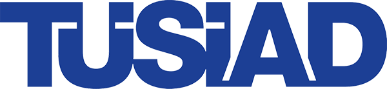 Geleceğin Meslekleri- Mesleklerin Geleceği Kongresi5 Kasım 2019, YÖK BaşkanlığıTÜSİAD Yönetim Kurulu Başkanı Simone KaslowskiSayın Cumhurbaşkanı Yardımcım, Sayın YÖK Başkanı, Sayın Rektörler, Sayın Konuklar,Şahsım ve TÜSİAD Yönetim Kurulu adına sizleri saygıyla selamlıyorum. “Mesleklerin geleceği ve geleceğin meslekleri” konulu bu toplantıda gençleri geleceğe hazırlayan üniversitelerin en yetkili yöneticileriyle bir arada olmaktan dolayı çok mutluyum.Teknolojideki gelişmeler her gün hayatımıza farklı bir noktada temas ediyor, yaşam standartlarımızı değiştiriyor. Geçmişte ekonomik varlıklar çoğunlukla dokunulabilir maddi varlıklardı. Artık altın madenleri ve hatta petrol kuyuları değil teknik ve kurumsal bilgi en kıymetli iktisadi varlık haline gelmekte. Yapay zekâ, robotlar, kuantum bilgisayar ve üç boyutlu yazıcılar hızla hayatımıza dahil oluyor. Yapay zekaya ve 5G teknolojisine yatırım yapma konusunda ülkelerarası çetin bir yarış var. Apple, Tencent ve Google gibi gerek ABD gerekse Çin’de önde gelen teknoloji şirketleri yüzlerce milyar dolar değerine ulaştı. Yazar Harari’nin belirttiği gibi, “bu serveti eskiden olduğu gibi savaşarak ele geçiremeyiz”. Teknolojinin damga vurduğu bir dünyada ve bilgiye dayalı ekonomide, bizi ileri taşıyacak en önemli kaldıraç, akıl ve bilim olacak. Bilim yuvaları üniversiteler ve teknolojik gelişmenin motoru iş dünyası olarak önemli sorumluluklarımız bulunuyor.Dünya Ekonomik Forumu tarafından hazırlanan ‘İşlerin Geleceği’ raporunda belirtildiği gibi, büyük veri analizi, robot teknolojileri, yapay zekâ ve bulut teknolojisinin iyice yaygınlaşması önümüzdeki 4 yılın beklenen gelişmeleridir. Nesnelerin interneti ve ileri üretim teknolojileri iş yapış biçimlerini şimdiden dönüştürmeye başladı. Teknoloji sayesinde çalışma süresi ve çalışma lokasyonunda da esnek yaklaşımlar gündemde. Kısacası, iş dünyasında hiçbir iş dün yapıldığı gibi yapılmıyor ve bundan sonra da aynı şekilde yapılmayacak.TÜSİAD olarak dünyanın girmekte olduğu bu yeni evrede ülkemizin rekabet gücünün korunup geliştirilmesi için gereken adımlara odaklanıyoruz. Raporlarla, konferanslarla ve projelerle hem bilinçlendirmek hem de politikalara katkı sağlamak için yoğun şekilde çalışıyoruz. Çünkü şuna eminiz: Ülkemizin coğrafi konumu ve düşük işgücü maliyeti gibi özellikleri, dijital çağda, küresel rekabet gücümüz açısından, sürdürülebilir ve yeterli değildir. Dijital dönüşümün Türkiye’nin yeni kalkınma hikayesinin temeli olacağına inanıyoruz. Ülkemiz bu konuları tartışmakta dünya gündemi ile paralel hareket ediyor. 4. Sanayi Devrimini yakalamamız mümkün. Yeter ki ülke olarak bu hedefe kilitlenelim ve gerekli eylemleri hayata geçirelim. Değerli Konuklar,Her sanayi devriminde olduğu gibi yenilikler istihdam üzerinde bir baskı oluştursa da dijital dönüşümün başarıyla uygulandığı durumda büyümenin getirdiği ek fırsatlar sayesinde yeni iş ve istihdam olanakları da gündeme geliyor. Nitelikli olmayan istihdam ihtiyacında otomasyon dolayısıyla azalma beklenirken, sanayide dijital dönüşümle gelecek ek büyümenin doğru eğitim ve işgücü politikalarıyla birlikte mutlak istihdam artışı sağlaması bekleniyor. Bu dönüşümü destekleyecek kalitede bir eğitim bu nedenle kritik önemde.Bugün ilkokula başlayan çocukların %65’i çalışma hayatına girdikleri zaman günümüzde adı bile olmayan mesleklerde çalışacak. Isaac Asimov’un 1950’lerde kitaplarında anlattığı robot psikologları artık çok da uçuk bir fikir değil. İklim mühendisinden blok zincir hukukçusuna; insan-makine takım yöneticisinden yapay zeka eğitmenliğine pek çok yeni meslek adı zikrediliyor. Bu ve benzeri meslek isimleri teknolojinin baş döndürücü hızına karşı her geçen yıl güncellenmek durumunda kalacak.Dünyamızın geleceğini belirleyici önemdeki “sürdürülebilir kalkınma hedefleri”nin de iş alanları ve istihdam üzerinde etkileri olacak. Sürdürülebilir bir dünya yaratma konusunda bilinçsel bir dönüşüm yaşanmakta. Sürdürülebilir Kalkınma Hedefleri 2030 yılına kadar dünya genelinde yoksulluğu sona erdirmek, eşitsizlik ve adaletsizlikle mücadele etmek ve iklim değişikliğinin üstesinden gelmek üzere ortaya kondu. İklim değişikliği rejiminin çerçevesini oluşturan Paris Anlaşması ile beraber, çevre ve enerji sektörünü önemli değişiklikler bekliyor. Yenilenebilir enerji ve geri dönüşüm ön plana çıkarken, bu alanlarda yeni işler de gündeme geliyor. Üretim ve tüketim alışkanlıklarımız değişiyor. Döngüsel ekonomiden, paylaşım ekonomisinden bahsediyoruz. Sürdürülebilir Kalkınma Amaçları’nın 2030 yılında gerçekleştirilmesi durumunda dünya genelinde yıllık en az 12 trilyon ABD doları piyasa değeri yaratılması mümkün. Bu ise 380 milyondan fazla iş yaratılması demek. Enerji sektöründe 4,3 trilyon dolar, gıda ve tarım sektöründe 2,3 trilyon dolar ve sağlık sektöründe 1,8 trilyona yakın yeni pazar olanakları oluşması bekleniyor. Sürdürülebilirlik için hayata geçirilecek teknolojiler bu sektörlerde yeni işlerin de kapısını açacak.Dünya sadece teknolojik dönüşüm içinde değil. Dünya aynı zamanda demografik dönüşüm içinde. Gelişmiş ülkeler yaşlanırken, gelişmekte olan ülkeler nispeten genç nüfusuyla ön plana çıkıyor. Dünyada sağlık ve bakım gibi insanı odağa alan hizmet sektörü alanlarında da gelişmeler bekleniyor. Peki dünyanın geçirmekte olduğu bu hızlı değişimle nasıl başa çıkacağız? Her yeni çıkan meslek alanına göre, hatta henüz öngörülemeyen meslek alanları için üniversite bölümü veya meslek okulu kurmak çare olabilir mi? Yoksa gençlerimize “öğrenmeyi mi öğretmeliyiz”? İşgücünün artık neredeyse 6 ayda bir yeniden eğitimle yeni bir beceri edinmesi gerekiyor. Mezuniyetten emekliliğe kadar bilgi, beceri ve yetkinliklerimizi tazeleme, güncelleme ve çeşitlendirme ihtiyacımız var. Hayat boyu eğitimi bir yaşam felsefesi olarak benimsersek teknolojik değişimlere uyum kapasitemizi artırabiliriz.  Üniversitelerimizin topluma dönük yüzünde hayat boyu eğitim çalışmalarının işgücü piyasası ile uyum içinde olması önemlidir.Öğrenmeyi öğrenmenin yanında inovasyon ve yaratıcılığı beslemek durumundayız. Geçmişin düşünce ve eğitim kalıpları ile eğittiğimiz çocuklarımızdan geleceği inşa etmelerini beklemek haksızlık olur. İnovatif düşünmenin önünü açan en önemli faktörlerden biri ise disiplinler arası yaklaşımdır. Disiplinler arası çalışmaların daha yoğun şekilde yapılması, teknolojik gelişmelerin getirdiği sorun ve fırsatları çok farklı açılardan ve birlikte istişare eden akademik yapıların olması ve bu yapılırken sanayi ile daha sık bir araya gelinmesi dünyadaki değişimi anlamak ve gençleri buna göre donatmak için hepimize yeni ufuklar açacaktır.Yaratıcılık ve problem çözmeye odaklanmak ekonominin dinamosunu oluşturan girişimciliğin de temelidir. Bu Gençlikte İŞ Var adlı girişimcilik programımızı tüm üniversite öğrencilerinin başvurusuna açık olarak sekiz yıldır uygulamaktayız. 79 il, 191 üniversiteden 20.000’i aşkın öğrenci başvurdu ve 250’i aşkın genç TÜSİAD üyelerinden rehberlik aldı. Eğitim ve mentorluk imkanlarının yanı sıra proje başvurularıyla öne çıkan üniversitelere “girişimcilik bayrağı” da veriyoruz. İzmir Ekonomi Üniversitesi ve Karabük Üniversitesi bu bayrağı alan iki üniversitemiz. Öğrencilerin girişimci yaklaşımlara sahip olmasının üniversite ortamında da desteklenmesini önemsiyoruz.Değerli Konuklar,Hukuk, tıp, sosyal bilimler gibi çok geniş bir alanda mesleklerin dönüştüğünü dikkate alarak, mühendislikle sınırlı olmadan, tüm alanlarda öğrenim görenlerin müfredatlarına ve yüksek lisans programlarına veri bilimi ve yazılım derslerinin dahil edilmesi çok faydalı olacaktır.Mevcut çalışanların da yeniden eğitimi ve becerilerinin yükseltilmesi (reskilling&upskilling) nitelikli iş gücünü korumak açısından gerekiyor. Yeni teknolojiler ve uygulama alanlarındaki yüksek lisans ve doktora programlarına mevcut çalışanların katılımı desteklenmelidir. Robotların yapamadığı işleri insan, insani özellikleri ve yaratıcılığıyla yapacak. İşbirliğine girebilmek, duygudaşlık ve ilişki kurabilmek, çatışma çözmek, bütünü görebilmek, esnek düşünmek gibi “sosyal ve duygusal beceriler” insan kaynakları yöneticileri tarafından adaylarda aranan özelliklerin başlarında yer alıyor. TÜSİAD olarak, yeni sanayi devriminin eşiğinde sosyal duygusal beceriler konulu raporumuzu yarın İstanbul’da tanıtacağız. OECD de bu konudaki uluslararası araştırmasının sonuçlarını yakın gelecekte paylaşacak. Akademik olarak çok başarılı fakat örneğin ekip çalışmasına yatkın olmayan, farklı düşünmeye kapalı olan, farklı düşünce ve geçmişe sahip kişilerle iletişim ve empati kuramayanlar, dinamik bir küresel ve yerel iş piyasasında kendilerine kalıcı bir yer bulamayacaklar. Genel olarak tüm üniversite programlarında, özel olarak ise eğitim fakültelerinde sosyal duygusal becerileri geliştirmeye yönelik yapılacak programların önemli katkı sağlayacağını düşünüyoruz.Değerli Konuklar,İş dünyası olarak rekabet koşullarında ayakta kalmak için bilimsel düşünen, sorgulayan, araştıran ve yorumlama becerisi olan gençlere ihtiyacımız var. Yetişmiş insan bulduğumuzda adeta hazine bulmuş kadar mutlu oluyoruz. Buna karşın iş dünyasından ve akademiden nitelikli beyinlerin kalıcı olarak yurt dışına yöneldiğini üzülerek görüyoruz, duyuyoruz. Özgür düşünceye, cinsiyet eşitliğine ve sosyal sorumluluğa dayalı toplumlarda bireyler de daha yaratıcı ve girişimci olur; ülke de dünyada daha güçlü olur. Farklılıklara ve çeşitliliğe saygı duyan ve imkân sağlayan özgürlükçü bir anlayış ve ortamı hem işyerlerimizde hem de üniversitelerimizde sunabildiğimiz takdirde gençlerin bu çağa uygun beceriler edinmesini destekleyebiliriz. Üniversiteler bilgi üretimi ve araştırmanın yanı sıra şehirlerin, bölgelerin ve küresel ortamda ülkemizin sosyal ve ekonomik gelişiminde en önemli paydaşlardan birisi. Bilimsel gelişmeyi ve topluma katkıyı özerklik, hesap verebilirlik, çeşitlilik ve kalite ilkeleriyle gerçekleştiren, iş dünyası ve diğer paydaşlar ile işbirliği yoğun olan bir yüksek öğretimin, sadece gençlerin değil, ülkemizin geleceğe hazırlanmasında itici güç olacağına inanıyorum. İş dünyamızın da akademik kurumlarla daha fazla işbirliğine gitmek ve işgücünün becerilerini güncellemeye daha fazla yatırım yapmak gibi önemli sorumlulukları var.  Kamunun uzun vadeli stratejik istihdam ve eğitim politikalarının da bu yolda ön açıcı olacağını vurgulamak isterim. Siyasi ilişkilerdeki sıkıntılara rağmen kararlılıkla ilerlememiz gereken AB sürecimiz bakımından da, Birleşmiş Milletler sürdürülebilir kalkınma hedeflerine ulaşmak bakımından da, ancak eğitim düzeyimiz yükseldikçe milli fayda sağlarız.Sözlerime son verirken şunu vurgulamak isterim. Yaptığımız işler yeni teknolojilerle değişirken, eğitim ve iş dünyası arasında iletişim olmazsa olmaz koşuldur. Bu iletişimin kalıcı ve süreklilik arz eden mekanizmalarla işler olması büyük fayda sağlayacaktır. Bu anlayış ve işbirliğiyle insan gücümüzü geleceğe hazırlayabilir, geleceğe yön veren ülkelerden biri olabiliriz. Bugünkü değerli tartışmaların bu amaçlara yönelik katkılar sunacağına inanıyor, hepinizi saygıyla selamlıyorum.